(Слайд 1) Внедрение модели социально-эмоционального обучения как условия формирования универсальных компетенций учащихся: теоретико-методологические подходы, особенности организационно-управленческого и научно-методического сопровожденияРусина Лариса Владимировна, заместитель директора по учебно-методической работе государственного учреждения образования«Мостовский районный центр творчества детей и молодежи»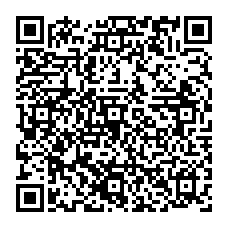  (Слайд 2) С 16 сентября 2022 года наше учреждение работает в статусе опорной методической площадки республиканского методического кластера по теме «Формирование универсальных компетенций учащихся посредством использования форм, методов и технологий социально-эмоционального обучения». Тема выбрана не случайно и обусловлена тематикой республиканского инновационного проекта (Слайд 3) «Внедрение модели социально-эмоционального обучения как условия формирования универсальных компетенций обучающихся», в котором мы участвуем с сентября 2021 года. В мае мы завершаем реализацию инновационного проекта.    Чем обусловлена актуальность тематики инновационной работы?Сегодня обществу нужны сотрудники, открытые новым знаниям, умеющие критически мыслить, креативно решать задачи, обладающие гибкостью мышления, способные эффективно общаться, взаимодействовать, работать в команде, умеющих видеть ситуацию в целом, управлять своими эмоциями, готовые учиться и переучиваться. (Слайд 4) То есть речь идет об универсальных компетенциях. Еще их называют «навыками XXI века», ключевыми компетенциями. Обладая подобными навыками, учащийся успешно сможет реализовать свой потенциал, что обеспечит его социализацию в современном обществе, подготовит к будущей самостоятельной жизни, к профессиональной деятельности. Таким образом, сегодня стоит проблема поиска эффективных технологий, развивающих программ для развития универсальных компетенций учащихся. Во многом решает данную проблему использование возможностей (Слайд 5) социально-эмоционального обучения или SEL. В научно-методической литературе можно встретить разные толкования социально-эмоционального обучения (далее – СЭО):   где-то это подход, где-то технология, но в любом случае это не учебная дисциплина. Сегодня нет конкретики и четко проработанной методики социально-эмоционального обучения. Каждый педагог, а особенно учреждения дополнительного образования, в той или иной степени в процессе своей педагогической деятельности использует приемы и методы социально-эмоционального обучения. Ведь главная миссия SEL – создать благоприятную социально-эмоциональную обстановку для каждого учащегося и научить его грамотно работать со своими эмоциями и взаимодействовать с другими людьми.(Слайд 6) В рамках реализации инновационного проекта мы разработали и реализовывали модель социального и эмоционального обучения (SEL) на основе рекомендаций CASEL и международного опыта. Речь идет о системе работы с использованием SEL, которую мы внедряли в образовательный процесс. CASEL – международная организация, была сформирована в 1994 году. Сегодня она официально представляет концепцию SEL. В основу модели легло пять основных компетенций, которые учащиеся должны развить в процессе социально-эмоционального обучения:(Слайд 7) самосознание  – способность понимать и анализировать собственные эмоции, мысли и ценности, а также то, как они влияют на поведение в различных контекстах; самоконтроль – способность контролировать эмоции и мысли в разных ситуациях;(Слайд 8) социальная осведомленность – способность понять другого человека и проявлять к нему эмпатию;навыки взаимоотношений – способность установить и сохранять тесный, здоровый контакт с людьми; (Слайд 9) ответственное принятие решений  – способность принимать конструктивные решения и вести себя соответствующим образом в разных ситуациях. Социально-эмоциональное обучение  базируется на теории социального интеллекта и теории эмоционального интеллекта. Люди с высоким уровнем эмоционального и социального интеллекта способны легко управлять своей эмоциональной сферой, следовательно, в обществе, им легче добиваться своих целей во взаимодействии с окружающими его людьми.Какова управленческая структура в условиях инновационной деятельности?Работая в данном инновационном проекте, мы создали минимальное количество каких-либо управленческих, методических структур, не загружая инновационную деятельность дополнительной документацией. (Слайд 10) Руководство инновационной деятельностью осуществляет директор, координатор – заместитель директора по учебно-методической работе. Это управленческая команда (1 уровень управления), которая осуществляла планирование, мотивирование, контроль и анализ деятельности, взаимодействие. Под руководством методического совета (2 уровень) были разработаны локальные нормативные документы инновационной деятельности: должностные обязанности, положения; обеспечена диссеминация инновационного опыта. Третий уровень – это члены творческой группы «Инноватор» (1 и 2 год работы группа называлась проблемной) – 8 педагогов, которые осуществляли непосредственную работу с учащимися, их родителями, другими представителями социума. Мы включили в инновационную работу учащихся от дошкольного до старшего школьного возраста. Всего – 154 учащихся объединений по интересам (Слайд 11): «Школа дошколят «Умняша», «Оздоровительное плавание», «Рукотворное чудо», «Школа юного волонтера «ДобраДел», «Кружок гитаристов «Примавера»; общественных молодежных организаций: «Клуб ЮНЕСКО «Омега», «Молодежный парламент». А также мы привлекли к участию в инновационной деятельности старшеклассников учреждений общего среднего образования района, в том числе и агрогородков, через реализацию профориентационного проекта в шестой школьный день «ПроеКТОриЯ».(Слайд 12) Члены творческой группы работали над реализацией 8 тем исследований, привлекая к проведению отдельных мероприятий и других членов педагогического коллектива, родителей учащихся, где-то объединяясь вместе, образуя так называемые временные (проектные) группы. (Слайд 13) В рамках инновационной деятельности мы занимались развитием эмоционального и социального интеллекта, лидерских качеств, социально-эмоциональной сферы, социально-эмоциональных навыков, (Слайд 14) профессиональных  интересов учащихся через игровую и познавательную деятельность, музыкальное восприятие, использование арт-терапевтических практик, реализацию проектных инициатив, добровольческую деятельность. Научно-методическое и информационное обеспечение.(Слайд 15) Большое значение имело консультирование педагогов-инноваторов научным консультантом проекта Семашко Оксаной Владимировной, старшим преподавателем кафедры педагогики и менеджмента образования Академии образования в рамках многочисленных вебинаров, индивидуальных консультаций, а также информационной системы по сопровождению реализации инновационных проектов Академии образования. (Слайд 16) Информационная система Академии образования позволила наладить эффективное взаимодействие с научными консультантами проекта, а также позволила  видеть опыт коллег со всей республики, работающих в данном проекте. В проекте участвует 27 учреждений образования.  В информационной системе мы размещали темы исследований, итоги работы по проведению мероприятий за каждую четверть, инновационные продукты, справки по итогам работы за каждый учебный год. Научные консультанты делали нам замечания (например, в формулировке тем исследований) в информационной системе, и мы их исправляли, редактировали.(Слайд 17) Педагоги-участники инновационной деятельности приняли участие в 23 обучающих семинарах, научно-практических конференциях, курсах повышения квалификации, которые позволили повысить инновационную компетентность и грамотно организовать  инновационную деятельность. (Слайд 18) Очень полезно для меня как координатора инновационного проекта было обучение по образовательной программе обучающих курсов «Развитие инновационной культуры педагогических работников» (4 дня) в Академии образования, где были поэтапно рассмотрены шаги по реализации инновационного проекта.Главное затруднение в реализации проекта, который, по сути, имеет психологическую направленность,  – отсутствие в штатном расписании Центра должности педагог-психолог. Конечно же, в рамках отдельных мероприятий мы обращались за помощью к педагогу-психологу                       гимназии № 1 г.Мосты, но основное решение – это  (Слайд 19) только самообразование педагогов-инноваторов: изучение научно-методической и специальной литературы, посвященной проблемам формирования социального и эмоционального интеллекта; изучение российских наработок по программам социально-эмоционального обучения; ознакомление с публикациями CASEL на сайте https://casel.org/.В результате был подобран диагностический инструментарий для изучения уровня сформированности социально-эмоциональных навыков учащихся. В отечественной психологии не существует стандартизированных методик для определения уровня эмоционального и социального интеллекта. Для измерения уровня эмоционального интеллекта мы использовали в разных проектных группах разные методики (Слайд 20): Д.В. Люсина, М.А.Манойловой, Н.Холла. На наш взгляд, оптимальной является методика Д.В.Люсина с учетом сложности процедуры обработки результатов, а также структуры эмоционального интеллекта, положенная в основу опросника. В кружке гитаристов провели эксперимент – применили две методики: и Д.В.Люсина,  и Н.Холла. Результаты абсолютно совпали. Для измерения социального интеллекта использовали методику Н. Холла в модификации                                Г.В. Резапкиной.(Слайд 21) Для дошкольников, младших школьников использовались проективные методики  «Дорисовывание: мир вещей – мир людей – мир эмоций», «Три желания», методики Ю.А. Афонькина изучения понимания своих эмоциональных состояний и выражения эмоций, изучения понимания эмоциональных состояний других людей, изучения эмоционально-волевой саморегуляции.(Слайд 22) Кроме того, в зависимости от темы исследования использовались: методика «Шкала эмоционального отклика» А. Меграбяна и                           Н. Эпштейна, карта-схема по изучению способностей учащихся к лидерской и организаторской деятельности А.С.Чернышева,  «Карта интересов – 174»  А.Е. Голомштока, анкета «Волонтер – кто он такой?», анкета по выявлению лидерских качеств у учащихся 12-17 лет Л.М. Волковой, А.Р. Борисевич, В.Н. Пунчик.Поскольку часть методик обрабатывается достаточно сложно, мы использовали Google-формы. (Слайд 23) На Google-диске сформирована папка по инновационной деятельности, где размещены все материалы: сам инновационный проект, методические рекомендации, теоретические материалы, педагогические дневники, диагностические материалы, инновационные продукты. Каждый из педагогов-участников проекта имеет доступ к папке, что  способствовало повышению эффективности проведения инновационной деятельности. (Слайд 24) На сайте Центра созданы разделы «Инновационный проект» и «Опорная методическая площадка», которые играют важную роль в создании единого информационного пространства инновационной деятельности.В апреле 2023 года подали заявку в  ООО «БЕЛИНФОПОРТАЛ» на открытие сайта инновационного проекта. Этот сайт является тематическим к основному сайту. (Слайд 25) 12 апреля 2023 года сайт начал работать. Основные разделы: об инновационном проекте, постоянно действующий семинар, инновационные мероприятия, проект «ПроеКТОриЯ», методический портфель, полезные материал. Первоначально в конструкторе WIX для трансляции опыта был создан сайт проекта «ПроеКТОриЯ». Однако в январе 2023 года данный сайт был закрыт по объективным причинам (ограничен функционал для пользователей конструктором сайтов WIX).  Поэтому мы открыли раздел «ПроеКТОриЯ» на тематическом сайте инновационного проекта.Система методической работы в условиях инновационной деятельности.Методическая работа строилась на диагностической основе. Проводилось определение уровня мотивационной готовности к инновационной деятельности, определения инновационной компетентности и исследовательской культуры педагогов. Диагностический инструментарий состоял из 12 методик, анкет, тестов. (Слайд 26) Использовался всем известный инструментарий. Например, методика оценки уровня инновационного потенциала педагогического коллектива Т.В.Морозовой,  тест-опросник «Потребность в достижении цели. Шкала оценки потребности в достижении успеха» Ю.М.Орлова. Анкеты «Определение личностной готовности педагогов к деятельности по теме инновационного проекта», (Слайд 27) «Удовлетворенность педагогов участием в инновационной деятельности»  мы разрабатывали сами.В условиях инновационной деятельности создана структурно-функциональная (Слайд 28) модель управления системой методической работы, в которую включены не только традиционные методические формирования, но и структуры управления инновационным проектом, новые формы методической работы с педагогами с целью решения общих для всех вопросов формирования универсальных компетенций учащихся. На схеме представлена модель методической работы в условиях инновационной деятельности.(Слайд 29) Разработана единая методическая тема для всех форм методической работы «Организация образовательного процесса, совершенствование и повышение профессионального уровня педагогов в процессе внедрения модели социально-эмоционального обучения как условия формирования универсальных компетенций учащихся». На начальном этапе с целью повышения компетентности педагогов-участников инновационной деятельности в направлении организации инновационной деятельности проведены: инструктивно-методическое совещание по изучению нормативных правовых документов, регламентирующих инновационную деятельность; теоретический семинар по изучению структуры универсальных компетенций;семинар-практикум по ведению педагогических дневников. Работает консультационный пункт по вопросам тематики инновационной деятельности. Для педагогов-участников реализации инновационного проекта работал теоретико-педагогический и методологический всеобуч в форме (Слайд 30) постоянно действующего семинара «Социально-эмоциональное обучение как условие формирования универсальных компетенций обучающихся учреждения дополнительного образования детей и молодежи». (Слайд 31) Заседания проводились три раза в год, рассматривались актуальные вопросы: «Эффективные методы формирования социально-эмоциональных компетенций обучающихся на занятиях объединений по интересам», «Реализация продуктивного подхода в условиях внедрения модели социально-эмоционального обучения учащихся», «Инновационный педагогический опыт: сущность, содержание, презентация» и т.д.  В связи с тем, что в реализации инновационного проекта участвует не только команда, а весь коллектив, развитию профессиональной компетентности педагогов Центра в области социально-эмоционального обучения учащихся способствовали: (Слайд 32) заседания тематических педагогических советов по темам: «Формирование информационного пространства инновационной деятельности Мостовского районного центра творчества детей и молодежи», «О подведении итогов реализации практического этапа инновационного проекта «Внедрение модели социально-эмоционального обучения как условия формирования универсальных компетенций обучающихся»; (Слайд 33) заседания районного методического объединения педагогов дополнительного образования, на которых рассмотрены вопросы формирования социально-эмоциональных компетенций обучающихся. Например, (Слайд 34) 28 марта 2024 года все заседание было посвящено теме «Формирование универсальных компетенций личности обучающегося в процессе реализации образовательной программы дополнительного образования детей и молодежи», где состоялась презентация опыта инновационной работы. По итогам заседания педагоги участвуют в онлайн-викторинах. Примеры представлены на слайде;(Слайд 35)  мероприятия методических недель: «Формирование у учащихся ключевых компетенций и новых компетентностей», «Модель формирования компетенций социально-эмоционального обучения учащихся: от теоретической идеи до практического воплощения». (Слайд 36) В рамках единого методического дня проводились «рефлексивные оперативки» для членов творческой группы, заседания творческой группы, проектных групп по вопросам реализации инновационного проекта. Осуществлялось творческое взаимодействие участников проекта: взаимопосещение занятий объединений по интересам, мероприятий; проведение открытых занятий. Так, например, прошла панорама открытых занятий и мероприятий «Социально-эмоциональное обучение: формирование универсальных компетенций учащихся на занятиях объединений по интересам». (Слайд 37) В марте 2024 года состоялась  видеопанорама 8 открытых занятий и мероприятий с использованием методов SEL.Это способствовало формированию знаний педагогов в области теоретических основ социально-эмоционального обучения, освоению технологий, методик и приемов социально-эмоционального обучения и применения их на практике, вырос уровень инновационного потенциала педагогов.Итоги и перспективы инновационной работы.По итогам инновационной деятельности нами: (Слайд 38) разработаны локальные нормативные документы по реализации инновационного проекта: приказы, должностные обязанности, положения; создан банк программ объединений по интересам, работающих в инновационном режиме;разработаны дидактические и методические материалы по внедрению модели СЭО в образовательный процесс. Например, игровой комплекс настольных игр «Путешествие в Страну эмоций и чувств» для дошкольников, рабочая тетрадь «Эмоциональный аквариум» к занятиям объединения по интересам «Оздоровительное плавание», сборник дидактических заданий и упражнений «Эмоциональный переключатель» к занятиям объединения по интересам «Рукотворное чудо» для коррекции эмоционально-волевой сферы с использованием арт-терапевтических практик ;разработаны учебные занятия, мероприятия с включением социально-эмоционального компонента;подготовлены информационные материалы: буклеты, рекламные материалы, словари, видеоматериалы, презентации.(Слайд 39) По итогам проекта «З гульней праз стагоддзі» клубу ЮНЕСКО «Омега» присвоен статус неформального центра белорусских народных и детских игр. Две игры, записанные членами клуба во время краеведческих экспедиций, вошли в сборник РОО «Белорусская ассоциация клубов ЮНЕСКО» «З гульней праз стагоддзі».(Слайд 40) Обобщен опыт работы по внедрению технологии SEL в образовательный процесс и представлен на XX республиканской выставке научно-методической литературы, педагогического опыта и творчества учащейся молодежи работы. Результат – дипломы I степени и II степени Министерства образования Республики Беларусь.(Слайд 41) Всего на областные и республиканские конкурсы было направлено 15 материалов только из опыта инновационной деятельности, которые завоевали 13 призовых мест на областных этапах и 4 диплома Министерства образования Республики Беларусь в республиканских конкурсах.(Слайд 42) Наши партнеры из городского социума стали активно участвовать в инновационных мероприятиях, причем сами проявляют инициативу. Это было представлено на областном Фесте «6-й элемент», который прошел на базе Центра 13 апреля 2024 года.По всем показателям инновационной работы отмечаются позитивные изменения в формировании социального и эмоционального интеллекта учащихся. Благодаря участию в республиканском методическом кластере в качестве опорной методической площадки мы имеем возможность диссеминировать инновационный опыт. (Слайд 43) В декабрьском номере за 2023 год научно-методического журнала «Выхаванне і дадатковая адукацыя» в рамках республиканского проекта «Опорная методическая площадка – педагогическому сообществу» опубликованы 2 методические статьи из опыта инновационной работы педагогов-инноваторов:«Социально-эмоциональное обучение: формирование универсальных компетенций учащихся» (Русина Л.В.);«Игровая деятельность как средство социально-эмоционального обучения дошкольников» (Солонович В.В.).(Слайд 44) Материалы о деятельности Центра по реализации инновационного проекта публиковались в:  районной газете «Зара над Неманам» (9 статей), газете для детей и подростков Республики Беларусь «Зорька» (4 статьи),  журнале «Здоровый образ жизни» (1 статья), «Настаўніцкай газеце» (1 статья).  (Слайд 45) В августе 2023 года инновационный опыт был представлен в рамках Методического бук-слэма «Педагог. Развитие. Опыт. Движение» в социальной сети Instagram.Подготовлены тезисы, доклады из опыта инновационной деятельности, которые публиковались в сборниках научно-практических конференций, представлялись на областных, республиканских и международных методических мероприятиях. Например, (Слайд 46) в сборнике международной научно-практической конференции «Инновационные процессы в образовании» изданы 2 статьи по темам: «Проект как средство реализации приоритетных направлений инновационных процессов», «Постоянно действующий семинар как эффективная форма повышения инновационной компетентности педагогов»; в 2024 году – в сборнике                     VI Международной научно-практической конференции «Непрерывное образование педагогов: достижения, проблемы, перспективы» опубликована статья по теме «Роль социально-эмоционального обучения в формировании универсальных компетенций учащихся». (Слайд 47) 12 статей из опыта инновационной деятельности опубликованы  в 9 сборниках Академии образования, Национального центра художественного творчества детей и молодежи, Гродненского областного Дворца творчества детей и молодежи, ежегодно представлялся в рамках Республиканской декады методических мероприятий в Национальном центре художественного творчества детей и молодежи, (Слайд 48) областного семинара-практикума «Дифференцированный подход в работе с семьями»,                              II Республиканского фестиваля методических разработок по организации тематических занятий по волонтерству.(Слайд 49)  Модель профориентационной работы в условиях внедрения технологии социально-эмоционального обучения в образовательный процесс Центра была презентована на заседании педагогического совета Витебского городского центра дополнительного образования детей и молодежи. (Слайд 50) Дальнейшая реализация инновационных задач позволит завершить разработку методических рекомендаций по созданию целостной системы формирования универсальных компетенций учащихся посредством  социального и эмоционального обучения на основе рекомендаций CASEL и международного опыта, транслировать эффективный опыт в рамках деятельности опорной методической площадки республиканского методического развития.(Слайд 51) На протяжении трех лет проводилась целенаправленная работа педагогического коллектива по реализации модели инновационной деятельности Центра, предусматривающая организацию образовательной среды, способствующей созданию сообщества социально-эмоционального обучения как условия формирования универсальных компетенций обучающихся. И сейчас я предоставляю слово нашим педагогам-инноваторам, которые непосредственно реализовывали модель социально-эмоционального обучения. И начинаем с дошкольников. Ссылка на презентацию: https://docs.google.com/presentation/d/19Ne9VxLZ8JU89zM21nUSglLqKdXGViPt/edit?usp=sharing&ouid=110132365322414055107&rtpof=true&sd=true